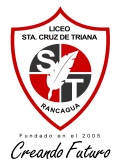 ASIGNATURA:Inglés                                                               NOMBRE DOCENTE: Erika RamirezOBJETIVO A LOGRAR CON LA GUÍA DE TRABAJO: Comprensión lectoraLee el texto y completa con 1 cosa que hagan en cada categoria.12Verdadero  (T) o falso (F)? ______ Carlos and Mari have the same nationality .______ Mari is older than Carlos.______ Carlos doesn’t like waking up early.______ they are typical teenagers.______ Mari goes to choir practice on Sundays and sings in church on Wednesdays.______ they both like riding horses. MariBumBum99
Hi! I’m Marianne, but my friends call me just Mari ^^. I’m 14 years old and I live in Boston. I’m new here and I really want to make some friends, so I’m going to tell you a little bit about myself. I have a lot of hobbies and interests. I usually get up early so I can run before school. I don't often have time to ride a bike, but sometimes I do it on Saturdays during the winter. I often ride a horse at a stable near home. I love music, I always go to choir practice on Wednesday evenings and sing in church on Sundays. I don't have much extra money, so I rarely go to the movies. I never watch TV because I like doing things outside. I hate when it rains because I have to stay at home X(. I hardly ever go to the gym because it’s too far away. I’m never alone because I have a lot of friends. I’m a happy girl and I want to chat with people from all over the world! :DCarloco 
Hello Mari! My name is Carlos and I’m from . I’m 15 years old and I go to school. I’m new here too and I’m looking for friends ;). I don’t like getting up early, but I have to do it to go to school everyday. When I’m home I like going out with friends. We always go to parties on weekends. I also like riding horses and love music. I play the guitar. I love animals, specially dogs (I have 3!). I play football everyday after school with my brothers and after that, we often swim in the pool. Sometimes we go for ice-cream. I hope we can be friends! I also want to chat with people from other countries so I can practice my English MariCarlosAlwaysOften Hardly everNeverLike/loveDon’t like/hate